SAMTALEOPLÆG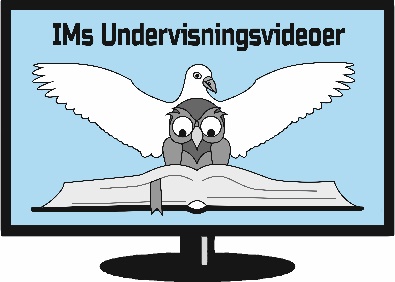 KærlighedSpørgsmål til samtale og personlig refleksionGud er kærlighed (1 Joh 4,16). Find tekster, som beskriver Guds ubetingede kærlighed og tal sammen om, hvad teksterne betyder for jer.Tal sammen om billedet med at Gud har udvalgt dig til at være Jesu brudJesus udfordrer os til at være fuldkomne i vores kærlighed (Matt 5,43-48). Hvordan bliver vi bedre til at møde andre (alle) mennesker med kærlighed?Paulus skriver om, at ”Kristi kærlighed tvinger os” (2 Kor 5,14). Hvad mener Paulus med, at kærligheden tvinger?SangforslagSOS 188: Den kærlighed, som Gud har vistSOS   65: Guds store kærlighedSOS 185: Blodet som randtSOS 669: Guds kærlighed er grænser ved